Orzechowo, 28.05.2019r.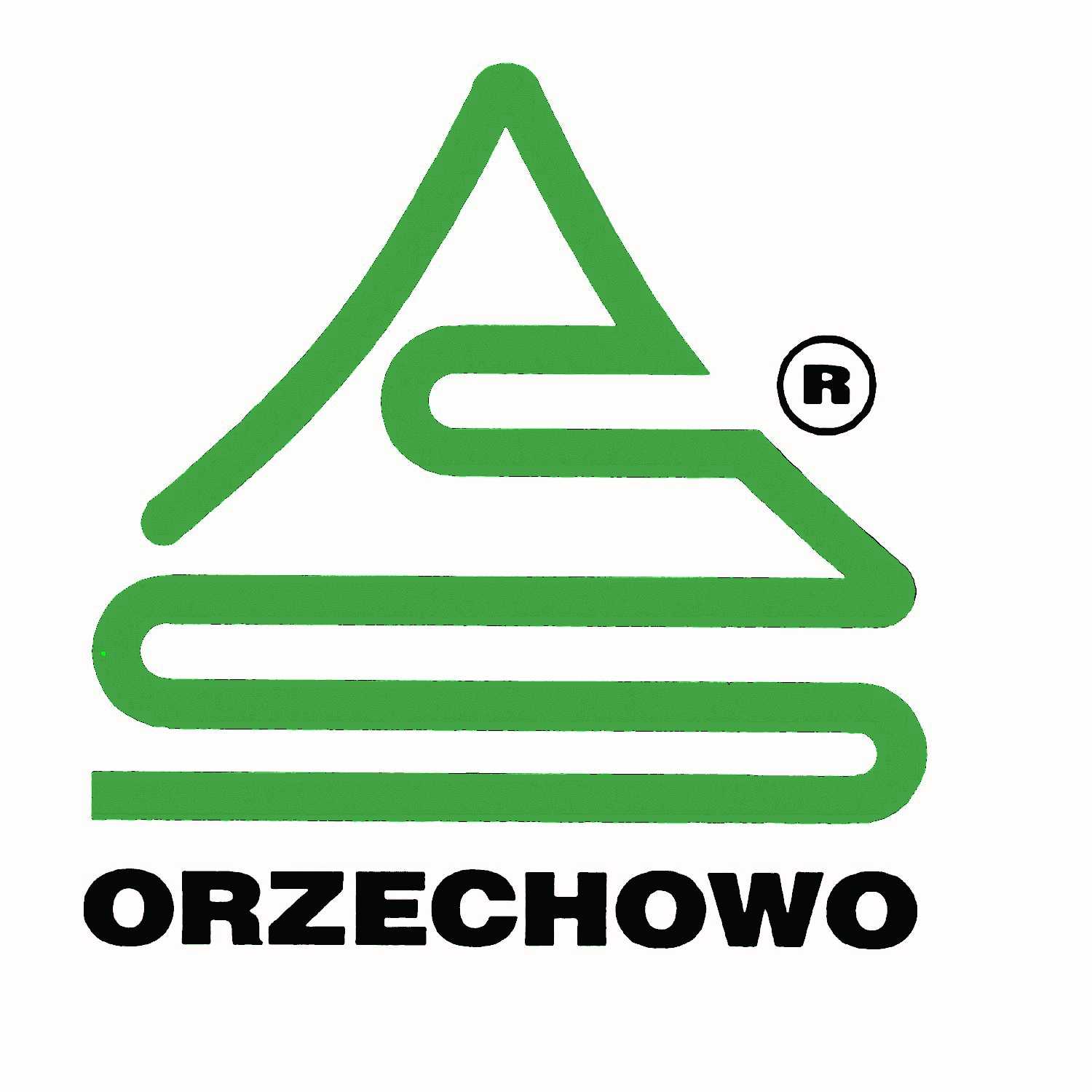 Ogłoszenie o przetargu pisemnym na sprzedaż ruchomościSprzedający i prowadzący przetarg:Sklejka Orzechowo S.A. z siedzibą w 62-322 Orzechowo przy ul. Miłosławska 13Przedmiot sprzedaży:Używana linia łuszczenia wyrzynków RAUTE 2HV57.Opis maszyny:Linia łuszczenia stanowi zespół urządzeń służących do produkcji łuszczki metodą skrawania obwodowego. Linia składa się z następujących urządzeń: łuszczarki RAUTE typ 2 HV57, przenośnika magazynującego wyrzynki, nożyc, przenośnika taśmowego, urządzenia centrująco - podawczego, pulpitu sterowniczego i silników elektrycznych. Rok produkcji 1967, numer fabryczny 110785-2.Oględziny maszyny w siedzibie Spółki w dni robocze w godz. 900 - 1400  - należy wcześniej uzgodnić telefonicznie. Osoba do kontaktu : Pan Paweł Kłopocki, tel. +48 506 010 922, e-mail: p.klopocki@sklejkaorzechowo.pl  , Dodatkowe informacje: http://www.sklejkaorzechowo.pl  	Cena wywoławcza maszyny wynosi  97 800,00 zł netto plus 23% VAT – 120 294,00 zł.W razie ustalenia, że kilku oferentów zaoferowało tę samą cenę, prowadzący przetarg poinformuje oferentów o terminie i miejscu kontynuacji przetargu w formie licytacji, wówczas postąpienie wynosi 1 000 zł.Wadium w wysokości 9 780,00 zł należy wpłacać do dnia 12.06.2019r. przelewem na konto bankowe Sklejka Orzechowo S.A. nr 40 1130 1088 0001 3007 6520 0002, w tytule przelewu prosimy podać „Wadium – łuszczarka RAUTE”. Termin wpłaty wadium rozumiany jest jako termin uznania rachunku bankowego sprzedającego.Wadium przepada na rzecz sprzedającego, jeżeli żaden z uczestników nie zaoferuje ceny nabycia równej co najmniej cenie wywoławczej.Wadium złożone przez oferentów, których oferty nie zostaną przyjęte, zostanie zwrócone bezpośrednio po dokonaniu wyboru oferty, a oferentowi, którego oferta została przyjęta, zostanie zarachowane na poczet ceny.Wadium przepada na rzecz sprzedawcy, jeżeli oferent, którego oferta została przyjęta uchyli się od zawarcia umowy. Oferta powinna zawierać:imię, nazwisko i adres lub nazwę firmy i siedzibę oferenta, NIP/PESEL , wydruk z właściwej ewidencji lub KRS;oferowaną cenę;oświadczenie oferenta, że zapoznał się z przedmiotem i warunkami przetargu.Oświadczenie o numerze rachunku bankowego, na który należy dokonać zwrotu wadium w przypadku nie wygrania przez uczestnika przetarguOferty należy składać w zaklejonej kopercie do dnia 12.06.2019r do godz. 15.00 
w sekretariacie spółki 62-322 Orzechowo, ul. Miłosławska 13. (przy przesyłce pocztowej decyduje data wpływu do Zamawiającego).Termin związania ofertą 30 dni od terminu przetargu. Nabywca jest zobowiązany zapłacić cenę w terminie do 7 dni od wyboru oferty. Wydanie maszyny nabywcy nastąpi niezwłocznie po zapłacie ceny. Demontaż maszyny i załadunek po stronie Nabywcy.W przetargu jako oferenci nie mogą uczestniczyć: 1) członkowie zarządu Spółki i jej organu nadzorującego;2) podmiot gospodarczy prowadzący przetarg oraz członkowie jego władz i organu nadzorującego;3) osoby, którym powierzono wykonanie czynności związanych z przeprowadzeniem przetargu;4) małżonek, dzieci, rodzice i rodzeństwo osób, o których mowa w pkt 1-3; 5) osoby, które pozostają z prowadzącym przetarg w takim stosunku prawnym lub faktycznym, że może to budzić uzasadnione wątpliwości co do bezstronności prowadzącego przetarg.Zamawiający zastrzega sobie prawo do swobodnego wyboru ofert, oraz prawo odstąpienia lub unieważnienia postępowania w całości bez podania przyczyn i Oferentom nie przysługują z tego tytułu żadne roszczenia.  